TRIBUNAL ADMINISTRATIVO DE BOYACÁAVISO SALA DE DECISIÓN Nº 4 SALA VIRTUAL INTEGRANTES DE LA SALA:                          DRA. MARTHA ISABEL PIÑEROS RIVERADRA. BEATRIZ TERESA GALVIS BUSTOS DR. FÉLIX ALBERTO RODRÍGUEZ RIVEROSMOTIVO: 	PROCESOS ORALES Y ESPECIALES FECHA: 	TRECE (13) DE JULIO DE DOS MIL VEINTIUNO (2021)HORA: 	2:30 PM 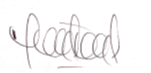 MARTHA ISABEL PIÑEROS RIVERAMagistradaBEATRIZ TERESA GALVIS BUSTOS                                                                                                             FÉLIX ALBERTO RODRÍGUEZ RIVEROS Magistrada                                                                                                                                                                          MagistradoAUTOSNºRADICACIÓN EXPEDIENTEMEDIO DE CONTROLDEMANDANTEDEMANDADOINSTANCIATEMAAPROBADODERROTADOAPLAZADORETIRADO150013333009 2020 00097 01Ejecutivo Alfonso SilvaDepartamento de Boyacá – Secretaría de EducaciónSegundaApelación auto que niega mandamiento de pago(PF)150013133005 2020 00104 01EjecutivoRosalbina Pava PavaDepartamento de Boyacá – Secretaría de EducaciónSegundaApelación auto que niega mandamiento de pago(PF)150013333003 2018 00117 01Nulidad y restablecimiento del derechoNelly Torres AlfonsoMinisterio de Educación- FNPSMSegundaDesistimiento del recurso(AM)1523833330032020 00130 01Nulidad ElectoralJuan de Dios SuárezMunicipio de SativanorteSegundaApelación del auto que adecuó la demanda de nulidad al trámite de nulidad electoral y la rechazó por caducidad (XC)05.152383333001 2020 00009 01Nulidad y Restablecimiento del DerechoDesiderio Carvajal BalagueraUGPPSegunda Apelación del auto que declara infundada la excepción de falta de jurisdicción(PF)SENTENCIASNºRADICACIÓN EXPEDIENTEMEDIO DE CONTROLDEMANDANTEDEMANDADOINSTANCIATEMAAPROBADODERROTADOAPLAZADORETIRADO06.1500123330002020 01857 00Validez de acuerdoDepartamento de BoyacáMunicipio de TascoÚnica Debates (XC)07.150012333000 2021 00310 00Validez de acuerdoDepartamento de BoyacáMunicipio de SativanorteÚnica Debates (XC)08.1500123330002020 02452 00Validez de acuerdoDepartamento de BoyacáMunicipio de SochaÚnica Facultades pro tempore(PF) 09.1500123330002021 00322 00Validez de acuerdoDepartamento de BoyacáMunicipio de MotavitaÚnica Facultades pro tempore imprecisas (PF)010.1500123330002021 00034 00Validez de acuerdoDepartamento de BoyacáMunicipio de SochaÚnica Presupuesto  (LR)011.1500123330002020 02279 00Validez de acuerdoDepartamento de BoyacáMunicipio de CuitivaÚnica Creación Casa de la Cultura(PF)012.1500123330002020 02509 00Validez de acuerdoDepartamento de BoyacáMunicipio de TibanáÚnica Licencia de construcción. (PF)OTROS NºRADICACIÓN EXPEDIENTEMEDIO DE CONTROLDEMANDANTEDEMANDADOINSTANCIATEMADECISIÓNAPROBADODERROTADOAPLAZADORETIRADO11523833330032020 00130 01Nulidad ElectoralJuan de Dios SuárezMunicipio de SativanorteSegundaCalificación Juez 3° Administrativo de Duitama 42(Puntaje)